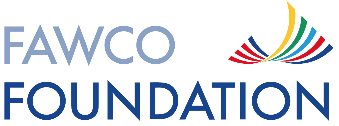 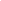            TABLE OF CONTENTSInstructions for Completing ApplicationA. Awards Information and Eligibility          B. Applicant Information C. Applicant’s Declaration SignatureD. FAWCO or FAUSA Declaration SignatureE. PhotoF. Applicant EssaysG. EducationH. Letters of RecommendationI. ChecklistInstructions for Completing the Member Awards ApplicationDownload the application packetThere are 8 sections to the application:Award Information and EligibilityApplicant Information Applicant’s Declaration Signature FAWCO Or FAUSA declaration SignaturePhotoEssaysProposed Plans of StudyBiographical Essay EducationPlans for StudyPost-Secondary SchoolsTranscriptsLetters of RecommendationChecklistRead through the entire application so that you know what is neededGather the necessary information needed to complete the application.Complete the application.  	▪ Only requested documents will be considered. 	▪ No “links” or “videos” the application is a written document and will be anonymous to 	    	   the evaluators.	▪ Review and edit the application.	▪ It is advisable to zip all documents together in a WinZip file. 	▪ Save a copy of the application email for your records.Send the application to the FAWCO Foundation Education Award Administrator, Shelly Schoeneshoefer at awards@fawcofoundation.org as a Word document.Submit the application by JANUARY 27, 2022. You will receive email confirmation indicating that the application has been received.For further information and questions, contact the Educational Awards Administrator at: awards@fawcofoundation.org Other:The FAWCO Foundation Education Awards Administrator will review applications for completeness. Late or incomplete applications will be disqualified and will not be further considered. After the application deadline an appointed Awards Selection Committee, headed by the Education Awards Administrator, will review all applications and select a recipient for each award. Award recipients will be announced at the FAWCO Conference in March 2022.Award recipients will receive notification via email from the Education Award Administrator shortly thereafter. Results will be posted on the FAWCO Foundation website following the conference.The award funds will be disbursed once the recipient has completed and signed the Statement of Agreement provided by the FAWCO Foundation and has returned it with official proof of enrollment in classes from the proposed school or university. There is a difference between registration and enrollment. The process of signing up for courses is called registering. Students are charged tuition and fees when they register. Students are enrolled after they pay the tuition and fees. With prompt fulfillment of these requirements, most recipients receive their funding towards the end of the summer following the ward announcement. Award recipients attending summer courses can receive funds in late spring. A:  Awards Information and Eligibility FAWCO and FAUSA Member Awards These awards recognize the diverse lives of our members, their achievements, and their never-ending quest for knowledge and self-improvement. The Three Awards :Shirley Kearney AWC Basel  University Study Degree Award      One award available	  	 $4000	For continuing or resuming studies in an undergraduate or graduate level university degree      program.  FAUSA Skills Enhancement Award One award available	    	$4,000             	This award is for acquiring new skills or enhancing already existing ones and will allow a FAWCO, FAUSA or FAWCO Individual member to become more capable, competent, and confident by getting the skills to improve performance in any given field.   Continuing Education Award	One award available	   	$4000Sponsored by Mary Stewart Burgher of AWC Denmark, in memory of Pauline "Pete" Arnold SchweppeFor a FAWCO, FAUSA or FAWCO Individual member to further their education at university or an equivalent level through courses, workshops, and certificate programs. Subjects can encompass all areas of interest—inter alia, journalism, writing, the arts, and philanthropy—as well as science, technology, engineering, mathematics (STEM) and medicine.Award Guidelines:The Member Awards are for study during the 2022-2023 academic year. The course of study for the Academic Awards must begin by the first of February in the year following the award year.Only one of each award is given per year.There will be one recipient for each award. Applicants Must: Be a member in good standing of a FAWCO Club, FAUSA or be a FAWCO Individual Member, they must have been a member for a minimum of 16 months as of application deadline.  The applicant must have been a member of a FAWCO Club, Individual Member or a FAUSA Member by September 27, 2020.Complete and submit the 2022 FAWCO Foundation Member Award Application. Applicants May:Study in any country.Apply for only one of the Member Awards per year.B: Applicant InformationPlace an X next to the award for which you are applying:☐   Shirley Kearney University Study Degree Award☐   Skills Enhancement Award☐   Continuing Education AwardPrior Applications: I have previously applied for a FAWCO Foundation Education Award	☐  YES    ☐  NO If, YES, indicate Award and Year Applied: Applicant Information: ● Name:● Home address:● Telephone:● E-mail Address:● Date of Birth:● Place of birth: City, Country:● Countries of Citizenship:● FAWCO or FAUSA Club:● Exact date you  joined a FAWCO club, FAUSA or became an Individual Member. C: Applicant’s Declaration Signature        I declare that:All the information given in this application is, to the best of my knowledge, factually correct.The requested essays have been written by me, without assistance from any other person.I have not previously received a Member or Academic Award from The FAWCO Foundation (other than Dual Cultural Award, if applicable).I am a member in good standing of a FAWCO or FAUSA club or a FAWCO Individual member.I have been, or will have been, a member for at least 16 months on January 27, 2022.I am not a current or prospective Board member of FAWCO, The FAWCO Foundation or FAUSA.Scan and insert signature here or add electronic signature as an attachment.Date of application (DD/Month/YYYY):  D:  FAWCO Club’s or FAUSA Declaration To be completed by the FAWCO Club Representative,  Club President, FAWCO President or FAUSA President.I verify that this application has been completed correctly. I affirm that the applicant for the Member Award is:Name of applicant:  Applicant is a member of the following FAWCO Club:Exact date the member joined the above mentioned FAWCO Club:Insert signature here.Name of FAWCO Club Representative, Club President, FAWCO or FAUSA President: Date (DD/MONTH/YYYY:E: Photo                                           Applicant, please ensure your photo is clear and in color. Applicants should be smiling in the photo because it will be used for the awards presentation at the FAWCO Conference in March 2022.Insert a recent full-face photo. It should be passport-sized.Insert photo here or add as an attachment.F: EssaysSince the FAWCO Foundation is unable to conduct personal interviews, two essays are required. These essays are designed to enable the Awards Committee to learn more about the applicants.  The essays should reflect an applicant's own ideas and opinions and not those of a relative, friend or counselor. The members of the Awards Committee need and want to know the applicants themselves. Each essay must: ● Be typed or inserted in this application in an 11-point font.● NOT exceed the limit of 200-word maximum per essay.● Must address the requested topic. Essays that do not will not be considered. 1. Proposed Plan of Study (200-word maximum)In this essay, please describe:Your proposed field of study and why you chose this field.In detail, your proposed course of study.Type or insert Proposed Plan for Study Essay text here 2. Biographical Essay (200-word maximum)Choose one of the following topics to write about:The relationship between you and your community and how you matured as a result of your involvementYour volunteer experience and what it means to you and your present study goalHow the award would make a difference to you personally and influence your contribution to societyHow FAWCO or FAUSA would be fulfilling its commitment to its priorities (i.e. education, international understanding, philanthropy, women and children's welfare and health) if you were the recipient of this award.Type or insert Biographical Essay text here G:  Education.1. Name and addresses of institution(s) to which you have applied and/or will be studying.a. Name of institution:Address of institution:Planned field of study:b. Name of institution:Address of institution:Planned field of study:2. Post-Secondary Education (if applicable to future plans of study)Beginning with the most recent, please list the names, addresses and dates of attendance for institution(s) of higher learning attended. 3. Transcripts (Required only if award is for continuing study)● Include the transcripts from your most recent past four semesters. ● Your transcripts must be in English with an explanation of the applicant’s grading system or grade equivalents (i.e., 10=A+, etc.). ● Your transcripts do not need to be officially stamped or notarized copies. ● Scan and attach your transcripts on the following pages. You may add pages.Insert your transcripts here. You may add pages.H: Letters of Recommendation1. Two signed Letters of Recommendation must be emailed DIRECTLY from a teacher/professional to awards@fawcofoundation.org. The teacher/professional should know the applicant well but not be related to him/her by blood. Specifically,• One from a teacher, professor or professional colleague• One from a professional person who is not a member of your family2.   Letters must be in English, or with an English translation attached.  Letters must be signed electronically by the author, or printed, signed, then scanned and emailed to the Awards Program Administrator.	3.   Applicants are advised to request letters early as teachers/professionals need lead time to respond in a timely manner. Late or unsigned letters will not be accepted. Deadline for Letters of Recommendation is January 27, 2022.I.  Application ChecklistPlease ensure your application contains the following items.☐	Completed application, which includes:☐	Applicant Information☐	Applicant Signed Declaration☐	FAWCO or FAUSA Signed Declaration☐	Photo   ☐	Applicant Essays☐	Education☐	Letters of Recommendation	Name of InstitutionAddress of school (City, Country)Dates AttendedDiploma and Date received or expected